MINISTRY OF HEALTH OF UKRAINE MINISTRY OF EDUCATION AND SCIENCE OF UKRAINEKHARKIV NATIONAL MEDICAL UNIVERSITYAll-Ukrainian scientific-practical conference with international participation"Current issues in higher medical education and science"April 8, 2021Ukraine, Kharkiv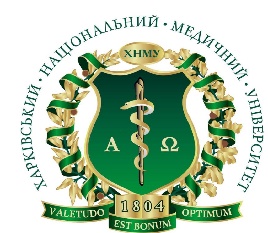 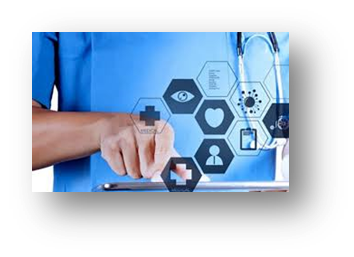 Dear colleagues!We invite you to take part in the All-Ukrainian scientific-practical conference with international participation "Current issues in higher medical education and science", which will be held on April 8, 2021 at Kharkiv National Medical University.Conference ProcedureRegistration                      9.30 - 10.00Official opening of the Conference /Plenary session               10.00 - 11.30Break                                11.30 - 12.30Sections                            12.30 - 15.30Closing remarks                 15.30 – 16.00The official languages of the Conference are Ukrainian and English.Forms of participation: oral presentation, poster presentation, listener.Regulations of reports:at the plenary session - up to 15 minutesat a section meeting - up to 5 minutesanswers to questions - up to 5 minutesPublication form: Conference materials will be published in the book of conference materials (requirements are attached).When preparing materials in the form of abstracts, please comply with the requirements:1. The text of abstracts is submitted in electronic version, in Word editor at 1.5 intervals (28-30 lines per page), with a font size of 14 (up to 1800-1900 characters with spaces on a page), up to 4 pages.2. Materials must be submitted in electronic version: in the Word editor in * .doc or * .rtf format to the e-mail address: nnijao@knmu.edu.ua with the note "To the conference".Structure of the abstracts:- title of the materials (in capital letters);- initials and surnames of authors;- full name of the institution;- introduction;- main part;- conclusions;- literature;- author's certificate: after several intervals indicate the surname, name, (patronymic), position, academic degree or academic title of the speaker, postal address, contact phone number, E-mail.Participation is free of charge!Deadline for submission of materials - until March 29, 2021INFORMATION FOR PARTICIPANTS:Location of the conference:4 Nauky Avenue, Kharkiv, Ukraine, Kharkiv National Medical UniversityOrganizing committee of the Conference "Current issues of higher medical education and science": KhNMU, educational and laboratory building, 4th floor, room 401CONTACTSPhone / Fax:Head - Igor Zavgorodnii+38 057 707-72-65Secretaries:Nikolaeva Alla +38 057 707-73-78Voloshko Katerina +38 057 707-72-65nnijao@knmu.edu.uaCONFERENCE PARTICIPANT APPLICATIONSurname  _____________________________Name  ________________________________(Patronymic) ___________________________Academic degree   ______________________ Academic Title _________________________ Position_______________________________Name of the institution _____________________________________Title of the report: ______________________ _____________________________________Co-authors __________________________________________________________________Email ________________________________Phone _____________________________ Forms of participation in the forum:oral report;poster report;publication only;listener.Technical presentation equipmentmultimedia projectorDate ________  Signature________________ 